Vereinigung Deutsch-Französischer Gesellschaften für Europa e.V.VDFG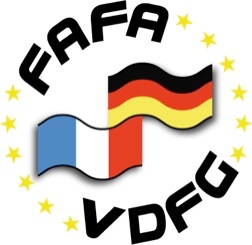 Fédérationdes Associations Franco-Allemandes pour l’EuropeFAFAMadame, Monsieur,La FAFA (Fédération des Associations Franco-Allemandes pour l’Europe) et son homologue allemande la VDFG (Vereinigung Deutsch-Französischen Gesellschaften für Europa) ont l’honneur de vous présenter la résolution adoptée à l’unanimité à l’issue de leur 62e congrès commun à Hambourg, le 26 novembre 2017.  Pendant trois jours, plus de deux cents représentants d’associations franco-allemandes actives de part et d'autre du Rhin s’étaient réunis pour des présentations, tables-rondes, ateliers de travail, réflexions et échanges sur le thème des «contradictions fécondes» de nature à inciter la France et l’Allemagne à aller plus loin dans leurs relations, pour un nouveau partenariat franco-allemand au service de l’Europe.Le Forum Intergénérationnel du congrès, organisé et animé par des jeunes, a élaboré 101 propositions concernant l’avenir des jumelages franco-allemands et européens qui trouveront certainement votre intérêt au moment de leur publication. Toutes nos associations sont persuadées que nous ne pourrons sortir du contexte actuel qu’avec encore plus et mieux d’Europe. Cela suppose naturellement un engagement de la part de nos adhérents, mais également celui des élus à tous les niveaux.Cette résolution est donc clairement une interpellation des femmes et des hommes politiques nationaux à qui nous – associations et comités de base - proposons notre contribution aux Conventions démocratiques sur l’avenir de l’Europe annoncées pour 2018. Mais elle concerne aussi les parlementaires européens, leur donnant ainsi une occasion de s’exprimer à l’attention de responsables associatifs qui porteront leur réponse à leurs nombreux adhérents. Rien qu’en France, plus de 20.000 personnes sont engagées dans les associations adhérentes à la FAFA pour l’Europe. Nous vous remercions de donner votre réponse à la personne qui vous a remis ces deux documents ainsi que ses propres coordonnées.Dans l’attente de vous lire, nous vous prions d’agréer, Madame, Monsieur, l’expression de notre haute considération. Pour les adhérents et le Conseil d’Administration de la FAFA pour l’Europe,        La présidente 							Barbara Martin-Kubis